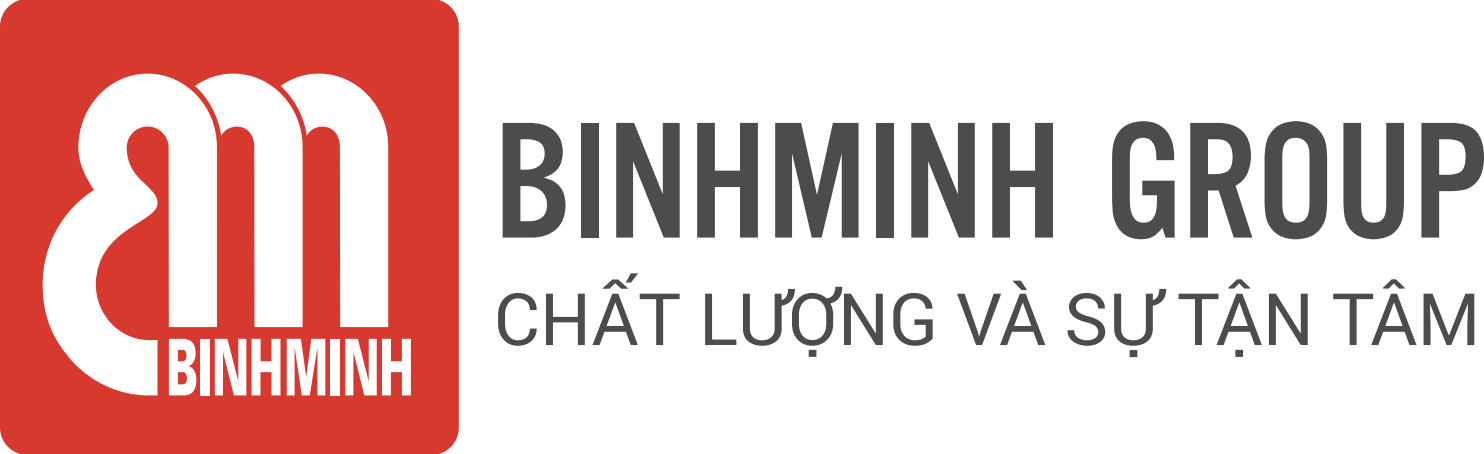 NỘI DUNG BÀI HỌC TUẦN 6 – LỚP 2(09/10/2023 – 13/10/2023)CHƯƠNG TRÌNH LÀM QUEN TIẾNG ANH VỚI GVNNCác ba/mẹ và các con học sinh thân mến, Các ba/mẹ vui lòng xem bảng dưới đây để theo dõi nội dung học tập tuần này của các con nhé!UNIT 1: STORIESSách: Explore Our World 2 –  Student book (SB)               Explore Our World 2 –  Work book (WB)* Ghi chú:  Các con học thuộc từ vựng.Luyện nói từ vựng và cấu trúc.Khuyến khích các con viết từ mới mỗi từ 2 dòng ở nhà.Trân trọng cảm ơn sự quan tâm, tạo điều kiện của các Thầy/Cô và Quý Phụ huynh trong việc đồng hành cùng con vui học!TiếtNội dung bài  họcSách Bài tập(Work Book)11Student’s Book – Trang 11I. Vocabulary/ Từ vựng: a story (một câu chuyện) stories (những câu chuyện) a castle (một tòa lâu đài) a forest (một khu rừng) a mountain (một ngọn núi)   12Student’s Book – Trang 11I. Vocabulary/ Từ vựng:  a king (một vị vua) a queen (một vị nữ hoàng), a princess (một nàng công chúa), a prince (một chàng hoàng tử)II. Review/ Ôn tập:a story (một câu chuyện) stories (những câu chuyện) a castle (một lâu đài) a forest (một khu rừng) a mountain (một ngọn núi)II. Structure/ Cấu trúc câu:He is a ____. (king)  (Ông ấy là một ____ (vị vua))She is a ____ (queen)  (Bà ấy là một ____ (vị nữ hoàng))